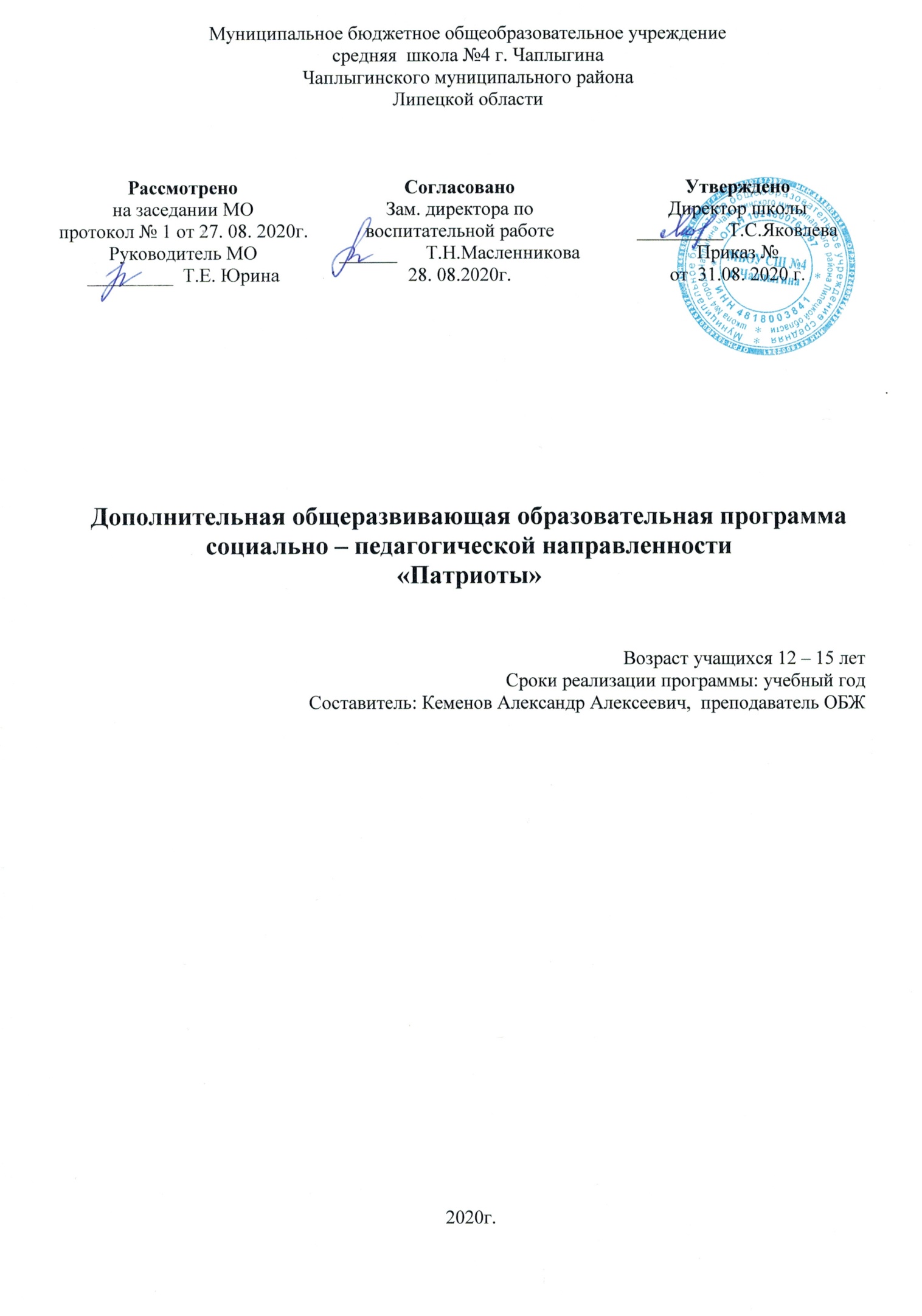 I. Пояснительная запискаПрограмма кружка «Патриоты» разработана в соответствии с Концепцией патриотического воспитания граждан Российской Федерации и государственной программой «Патриотическое воспитание граждан РФ на 2016-2020 г». Деятельность кружка направлена на сохранение и приумножение лучших традиций кадетского движения Российского Отечества в новых исторических условиях, создание мотивации для формирования у молодёжи патриотических ценностей.Программа кружка позволит ученикам 6 класса ознакомиться с понятиями «кадет», «гражданин», «государственные символы» и другими, получить первичные знания об МЧС, о строевой подготовке, о героическом прошлом страны. Внеурочная деятельность понимается преимущественно как деятельность, организуемая во внеурочное время для удовлетворения потребностей учащихся в содержательном досуге, их участии в самоуправлении и общественно полезной деятельности. Настоящая программа создает условия для социального, культурного и профессионального самоопределения, творческой самореализации личности ученика, её интеграции в системе отечественной культуры. Программа способствует более разностороннему раскрытию индивидуальных способностей учащихся, которые не всегда удаётся раскрыть на уроке, развитию у детей интереса к различным видам деятельности, желанию активно участвовать в продуктивной, одобряемой обществом деятельности, умению самостоятельно организовать своё свободное время. Каждый вид внеурочной деятельности: творческой, познавательной, спортивной, трудовой, игровой – обогащает опыт коллективного взаимодействия учащихся в определённом аспекте, что в своей совокупности даёт большой воспитательный эффект.Проблема патриотического воспитания и гражданского становления подрастающего поколения сегодня одна из актуальных задач государства и общества. В Национальной доктрине образования в Российской Федерации определена не только государственная политика в области образования, но и дан социальный заказ государства на воспитание человека с активной жизненной позицией, трудолюбивого и высоконравственного, патриота своей Родины, уважающего права и свободы личности, традиции и культуру других народов, проявляющего национальную и религиозную терпимость. Патриотизм – система ценностей, которыми располагает человек и общество; важнейший духовно-нравственный фактор сохранения общественной стабильности, независимости и безопасности государства.Патриотическое воспитание представляет собой организованный и непрерывный процесс педагогического воздействия на сознание, чувства, волю, психику и физическое развитие учащихся. Поэтому работа по военно-патриотическому воспитанию должна проводиться комплексно, что позволит подростку усилить свою ориентацию на развитие интересов и способностей, укрепить здоровье, овладеть военно-прикладными видами спорта.В настоящее время в нашей стране возрождается система патриотического воспитания детей и подростков, в котором наряду с традиционными задачами подготовки подрастающего поколения к военной службе, появилась необходимость ориентировать ребят на выбор профессии спасателя, социального работника, пожарного, сотрудника правоохранительных органов. Патриотическое воспитание представляет собой организованный и непрерывный процесс педагогического воздействия на сознание, чувства, волю, психику и физическое развитие обучающихся.Нормативно-правовой основой разработки программы являются следующие документы:Федеральный закон от 29 декабря 2012 года № 273-ФЗ «Об образовании в Российской Федерации» (вступает в силу с 01.08.2013)Федеральный Закон от 13 марта 1995 года № 32-ФЗ (ред. от 30.12.2012)«О днях воинской славы и памятных датах России»Федеральный Закон от 28 марта 1998 года № 53-ФЗ (ред. от 04.03.2013, изм. 21.03.2013) «О воинской обязанности и военной службе»ФГОС ОО (постановление Правительства Российской Федерации от 15 мая 2010 г. №337).Указ Президента Российской Федерации от 20 октября 2012 года № 1416«О совершенствовании государственной политики в области патриотического воспитания»Государственная программа «Патриотическое воспитание граждан Российской Федерации на 2016 — 2020 годы» от 30 декабря 2015 г. № 1493Указ Президента России «О Стратегии национальной безопасности Российской Федерации до 2020 года», от 12.05.2009 № 537Актуальность данной программы: в реализации данной программы нуждаются подростки 12-15 лет, так как она предполагает необходимость формирования у подрастающего поколения нравственных, морально-психологических и этических качеств, среди которых большое значение имеют патриотизм, гражданственность, ответственность за судьбу Отечества и готовность к его защите.Педагогическая целесообразность программы заключается в том, что она при условии её выполнения, обеспечивает достижение поставленных ОУ целей и задач по воспитанию полноценной, творчески развитой личности и подготовке детей к самостоятельной взрослой жизни.Цель программы: Развитие у школьников гражданственности, патриотизма как важнейших духовно-нравственных и социальных ценностей, формирование умения и готовности к их активному проявлению в различных сферах жизни общества, верности конституционному и воинскому долгу в условиях мирного и военного времени, высокой ответственности, дисциплинированности. Задачи программы: 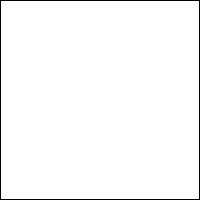 1.Формирование, у подрастающего поколения гордости за свою Родину, ее народ, историю и ратную славу, изучение и развитие интереса к героическим страницам истории Отечества.2.Получения знаний в области военной службы и гражданской обороны.3.     Пропаганда главных ценностей в системе духовно-нравственного воспитания.4.Формирование стремления к здоровому образу жизни.Отличительная особенность программы: работа по военно-патриотическому воспитанию проводится комплексно, что позволит подростку усилить свою ориентацию на развитие интересов и способностей, укрепить здоровье, овладеть военно-прикладными видами спорта.Срок реализации дополнительной образовательной комплексной программы рассчитан на 1 год, 80 часов.Специфика программы:Специфика программы «Патриоты» требует особой организации внеурочной деятельности учащихся в форме деятельностного подхода. Патриотическое  воспитание играет важнейшую роль, как в практической, так и в духовной жизни общества. Практическая сторона патриотического воспитания связана с дисциплинированностью учащихся, выработки у них быстроты и четкости действий, приобретение навыков, которые необходимы в повседневной жизни, духовная сторона связана с нравственно-патриотическим развитием учащихся. Практическая полезность программы обусловлена эффективным, всесторонним развитием личности школьника-кадета.  «Патрио» даёт возможность развить у учащихся строевую выправку, подтянутость, выносливость, дисциплинированность, внимательность, воспитать ответственность за принятие собственных решений, чувство коллективизма.Данная дополнительная программа относится к программам социально – педагогической направленности, так как ориентирована: на    подготовку подрастающего поколения к военной службе, воспитание уважения к Российской Армии, патриота своей Родины, уважающего права и свободы личности, традиции и культуру других народов, проявляющего национальную и религиозную терпимость.По целевой направленности программа является общеразвивающей, так как направлена на решение задач, ведущих к самораскрытию детей, к осознанию ими собственной индивидуальности.По форме организации содержания и процесса педагогической деятельности программа является интегрированной.По сроку реализации -  краткосрочная.  Срок реализации – 1 год.Срок реализации программы: 2020-2021 учебный год.Возраст детей, участвующих в реализации программы: 12 – 15 лет (7-9 класс).Режим проведения занятийПрограмма рассчитана на 80 часов - из расчета 2 часа в неделю Методы обучения - Словесный ( устное изложение, беседа, рассказ). - Наглядный (показ иллюстраций, показ (выполнение) педагогом, выполнение по образцу, просмотр видеоматериалов). - Практический (выполнение работ по инструкции педагога, по схемам: упражнения, тренинг, репетиционные прогоны ).Формы проведения занятий- теоретические и практические занятия;- дискуссия;- творческое занятие;Виды и формы контроля Промежуточная аттестация проводится в конце реализации Программы в форме творческого отчета. Оценка проводится в виде – зачёт/незачёт2. Учебно-тематический план3. Календарный учебный график-  продолжительность учебного года - 40 недель-  количество обучающихся в группе  15 учащихся-  регламент образовательного процесса 2ч в неделю-  продолжительность занятий – 45мин- начало занятий  - 8.09.2020года- окончание занятий  - 25.05.2021года4. Содержание программыВводное занятие. Знакомство с основными разделами программы. Правила  безопасного поведения на занятиях.Раздел 1.История вооруженных сил РоссииТема 1.1. Виды вооруженных сил.Воинская слава России. Армия и флот России XX века.Армия России на современном этапе. Виды и рода войск  ВС РФ. Вооружение Российской армии на современном этапе. Ракетные войска. Сухопутные войска. Военно-воздушные силы. Военно-морской флот. Пограничные войска. Внутренние войска.Тема 1.2. Символы воинской чести.Сила воинских традиций. Роль и место традиций и ритуалов в жизнедеятельности воинских коллективов. Система воинских традиций и ритуалов.Боевое знамя воинской части. История военной присяги и порядок ее принятия. Флаг. Герб. Гимн. Геральдика. Знаки  отличия.Тема 1.3. Полководцы и герои. Полководцы XX века: Брусилов, Жуков, Рокос­совский, Антонов, Конев. Создание новых видов и родов воо­руженных сил. Герои Советского Союза. Военачальники. Героизм женщин.Тема 1.4.  Воинские профессии.Профессия военного: описание и содержание деятельности. Необходимые умения. Область применения. Военные профессии для девушек.Раздел 2.Строевая подготовкаТема 2.1. Строй и его элементы.  Элементы. Виды. Управление строем. Обязанности перед построением и в строю.Тема 2.2. Строевая стойка и выполнение команд.  Команды: «Становись!», «Равняйсь!», «Смирно!», «Вольно!», «Заправиться!»Тема 2.3. Повороты на месте и в движении.Повороты «Налево!», «Направо!», «Кругом!». Строевой шаг. Походный шаг. Построение в шеренгу, колонну. Перестроения. Движение в колонне в обход, по кругу. Движение в колонну по одному, по два, по три.Тема 2.4. Воинская честь. Строевые приемы. Строевая стойка. Выход из строя и возвращение в строй, ответ на приветствие. Отдание воинской чести в движении.Раздел 3. Основы медицинских знанийТема 3.1.  Принципы оказания первой медицинской помощи в неотложных ситуациях. Осмотр места происшествия. Осмотр пострадавшего. Признаки жизни и смерти.Тема 3.2. Ранения и кровотечения Виды ранений. Обработка ран. Виды и правила наложения повязок на раны. Виды кровотечений. Способы остановки кровотечений. Правила наложения жгута.Тема 3.3. Травмы опорно-двигательного аппарата.  Вывихи, растяжения, разрывы связок. Переломы конечностей. Оказание первой помощи. Правила наложения шин. Раздел 4. Виды вооруженийТема 4.1. История оружия от древних времен до современности. Примитивное оружие. Средневековое оружие. Оружие современности. Оружие массового поражения.Тема 4.2. Виды вооружения Российской армии.  Холодное, огнестрельное, метательное.Тема 4.3. Автомат Калашникова.  АКМ-74. Устройство, назначение, тактико-технические характеристики.Раздел 5. Основы рукопашного боя.Тема 5.1. История развития рукопашного боя в России.  История развития. Виды рукопашного боя.Тема 5.2 Элементы  страховки. Страховка при падении на бок. Страховка при падении на спину. Страховка при выполнении бросков и приемов.Тема 5.3. Ударная техника. Техника ударов руками. Техника ударов ногами.Тема 5.4. Техника захватов. Захваты за одежду. Освобождение от захватов.Тема 5.5. Бросковая техника. Бросок «через бедро». Бросок «передняя подножка». Бросок «задняя подножка». Бросок «подсечка». Бросок «отхватом».Тема 5.6. Боевые приемы. Защита от удара ножом снизу, сверху, сбоку. Защита от угрозы холодным оружием. Материальная часть автомата Калашникова.Раздел 6. Основы выживания в сложных условияхТема 6.1.  Основы ориентирования  на местности. Карты и схемы. Правила работы с картой. Сопоставление карты с местностью. Ориентирование с использованием крупных форм рельефа. Ориентирование с помощью компаса и карты. Ориентирование с картой без компаса. Погрешности в ориентировании. Определение азимута и отработка навыков по азимуту. Сопоставление способов ориентирования.Тема 6.2. Привалы и ночлеги. Назначение привалов, их периодичность и продолжительность. Личное и групповое снаряжение. Ночлег в полевых условиях: выбор места, распределение обязанностей при устройстве бивака. Меры безопасности при ночлегах в полевых условиях. Охрана природы в месте ночлегов.Тема 6.3. Организация питания в полевых условиях. Питание войск в полевых условиях.  Составление и гигиеническая оценка раскладки продуктов.  Тема 6.4 Костровое хозяйство. Меры безопасности. Типы костров. Место для костра. Разжигание костра. Безопасность.Тема 6.5. Виды узлов.  Способы переправы.  Виды узлов. Узлы для связывания верёвок одинакового и разного диаметров. Узлы для закрепления концов верёвок. Специальные узлы.Тема 6.6. Ориентирование на местности. Определение азимута.Тема 6.7. Техника преодоления различных элементов личной и командной полосы   препятствий.  Техника прохождения различных  препятствий: переправа по бревну, переправа по  параллельным верёвкам,  навесная переправа,  «маятник», «бабочка».5.  Планируемые результаты реализации программыПрограмма направлена на развитие воспитательных результатов:- приобретение учащимися социального опыта;- улучшение психологической и социальной комфортности в едином воспитательном пространстве;- развитие творческой активности каждого учащегося;- обогащение личного опыта общения, самостоятельного общественного действия;- формирование положительного отношения к базовым общественным ценностям;- овладение нормами речевого этикета и культуры поведения.В результате прохождения программы внеурочной деятельности кадетского клуба «Патриоты», в период проведения теоретических и практических занятий ученик научится: -  основным видам строевой подготовки: построению, строевым приёмам на месте и в движении и т.д.;- создавать устные журналы, боевые листки, проекты, мини-проекты, творческие работы;- участвовать в социально значимых акциях;- участвовать в исследовательской и проектной деятельности. Ученик получит возможность научиться: - дисциплине, осторожности; - планировать собственную деятельность, распределять нагрузку и отдых в процессе ее выполнения; - активно включаться в общение и взаимодействие со сверстниками на принципах уважения и доброжелательности, взаимопомощи и сопереживания; - технически правильно выполнять двигательные действия из базовых строевых движений, использовать их в других школьных дисциплинах; - принятию и освоению традиций, ценностей, формы культурно-исторической, социальной и духовной жизни своей страны. -  формирование духовно-патриотических ценностей у учащихся; -  воспитание чувства верности конституционному и воинскому долгу; -  повышение  интеллектуального, культурного, физического, нравственного  развития учащихся; -  создание  условий для преемственности поколений; -  оказание первой помощи;-  овладение основными туристическими навыками.В процессе реализации программы должны:Личностные универсальные действия- соблюдать дисциплину;- выполнять правила внутреннего распорядка;-осознать себя как индивидуальность и одновременно как члена детского коллектива;- способность  к самооценке своих действий и поступков;-проявлять в конкретных ситуациях доброжелательность, доверие, внимательность, помощь.- усвоить гуманистические, демократически и традиционные ценности многонационального российского общества;-    принять чувство ответственности и долга перед Родиной Метапредметные универсальные учебные действияРегулятивные    - уметь самостоятельно определять цель при выполнении работы;- выстраивать последовательность необходимых операций;- уметь оценивать правильность выполнения учебной задачи. Познавательные- выделять и обобщать смысл поставленной учебной задачи;- определять понятия, создавать обобщения, устанавливать аналогии; -уметь работать с информацией. Коммуникативные- уметь сотрудничать с взрослыми и сверстниками в процессе совместной деятельности;-работать индивидуально и в группе;-сознавать ответственность за общее дело;- выделять  моральное содержание ситуации. Предметные универсальные учебные действиязнать: - меры безопасности во время занятий; -воинские традиции Советской и российской  армии; -символы воинской чести; -государственную символику России; -элементы строя и обязанности в строю; -материальную часть автомата Калашникова.6.  Организационно-педагогические условия реализации программы.Проводимые мероприятия -  Организация и проведение встреч, мероприятий, библиотечных часов, уроков мужества с участием военнослужащих и участников локальных войн. -Подготовка и проведение лекций и классных часов, посвященных военно-историческим датам.-  Несение Вахты памяти.-  Организация экскурсий в музей Боевой Славы,-  Дни воинской славы.-  Участие в муниципальном  военно-спортивной турнире.-  Участие во Всероссийской акции « Бессмертный полк» Главные принципы:1. Деятельность кружка не должна нарушать учебного процесса школы.2. Использование наглядного пособия, ИКТ и всех средств наглядности.3. Предполагает постепенное усложнение материала.4. Добровольность участия в данном виде деятельности.5. Активность и творческий подход к проведению мероприятий.6. Доброжелательная и непринужденная обстановка работы объединения.Средства обучения1. Печатные пособия.2. Информационно-коммуникативные средства (электронные библиотеки, игровые программы).3. Экранно-звуковые пособия (слайды, диафильмы, видеофильмы).Информационные ресурсы в Интернетеwww.wikipedia.ru Универсальная энциклопедия «Википедия».www.krugosvet.ru Универсальная энциклопедия «Кругосвет».www.rubrikon.ru Энциклопедия «Рубрикой».www.slovari.ru Электронные словари.www.gramota.ru Справочно-информационный интернет портал.www.feb-web.ru Фундаментальная электронная библиотека.Информационное оснащение образовательного процесса.1. Наличие компьютера с доступом в интернет.2. Возможность создания и демонстраций презентаций. Банк презентаций.3. Банк видеофрагментов и видеороликов.4. Наличие аппаратуры для демонстрации презентаций и видеоматериалов.5. Наличие принтера, позволяющего распечатывать необходимые материалы дляконтроля и изучения новых тем. Материальная база:Классная  комната 9 класса Кабинет ОБЖ – 1Оборудованные спортивные залы Спортивные площадки на территории школы Медицинские кабинеты – 17. Список литературы для педагогов и учащихсяАверин, А.И. и др. Начальная военная подготовка А.И.Аверин, И.Ф. Выдрин, Н.К.Ендовицкий.-М.: просвещение,1987.-256 с. Агапова, И.А. Патриотическое воспитание в школе  И.А.Агапова. - М.: Айрис-пресс, 2002. – 150 с.Вырщиков, А.Н. Патриотическое воспитание: методологический аспект А.Н.Вырщиков. — Волгоград, 2001.- 200 с.Глыжко, Л.И.  Военно-патриотическое воспитание молодежи (опыт работы центра доп. образования Л.И.Глыжко, С.А. Пищулин// Внешкольник. — 2002. — С.11-12.Государственная программа «Патриотическое воспитание граждан РФ на 2006-2010 годы» – М., 2005.Зеленин, А.А.и др. Методическое пособие по организации и проведению военно-спортивных игр, конкурсов и соревнований А.А.Зеленин,С.И.Мешкова, А.В.Мешков. – Кемерово: Кузбассвузиздат, 2004.-163с.Иванова, И. Больше, чем игра…: «Зарница»: вчера, сегодня, завтра  И. Иванова // Военные знания. -2003. -№2. - С.32-33. Кульков, Ю.В. Военно-патриотический клуб «Патриот» Ю.В.Кульков// Физическая культура в школе. -2003. -№1. - С.52-54. Лысогор, Н.А. и др. Питание в туристском походе Н.А.Лысогор, Л.А.Толстой, В.В.Толстая. – М.: Пищевая промышленность, 1980. – 96 с. Мазыкина, Н.В. Инновационные подходы в патриотическом воспитании и гражданском становлении личности  Н.В.Мазыкина // Внешкольник . -2002. - №5.- С.5-8. Рожков, С. Воспитываем патриотов: Патриотическое воспитание в школе  С.Рожков // Педагогический вестик. - 2003. - №12.- С.7Салихова, Р. Воспитание гражданина Р.Салихова, Г.Ахметжанова // Воспитание школьников: Теоретический и научно-методический журнал. – 2003 . - №1. - С.2-8.Федоровская, Г. О критериях оценок при проведении соревнований военно-патриотической направленности Г.Федоровская // Воспитание школьников. - 2002. - №10. - С.25-29.           Список литературы для обучающихсяШтюрмер, Ю.А.Карманный справочник туриста Ю.А.Штюрмер.-М,:профиздат,1982.-224с. Бонингтон, К. В поисках приключений  К.Бонингтон. – М.: Прогресс, 1987- 400 с. В.Г. Волович,  Человек в экстремальных условиях природной среды  В.Г.Волович.–М.: Мысль, 1990 – 205 с.Гражданственность, патриотизм, культура межнационального общения - российский путь развития-  Воспитание школьников.-2002.-№7.-С.8-10. Коструб, А.А. Медицинский  справочник туриста [Текст]/  А.А.Коструб. – М.:Профиздат, 1986. – 180 с. Крайнева, И.Н. Узлы   И.Н.Крайнева. – СПб.: Кристалл,1997. -237 с. Первая помощь   под общей редакцией Ф.Е.Вартаняна.- М.: Российское общество Красного Креста, 1997.- 215 с.Рощин,  А.Н. Ориентирование на местности А.Н.Рощин. – Высшая школа, 1982. – 98 с. Сафонов, В.И.  10 писем Робинзону  В.И.Сафонов.- М.: Физкультура и спорт,1983 – 78 с. Штюрмер, Ю.А. Опасности в туризме, действительные и мнимые Ю.А.Штюрмер. — М.: Физкультура и спорт, 1983. – 87 с. Энциклопедия туриста под ред. Е.И.Тамма. – М.: Большая Российская энциклопедия, 1983. – 605 с.№ п/пНаименование курсаВсего часовТеоретических часовПрактических часовФорма промежуточной аттестации1История вооруженных сил России 44-1.1Виды вооруженных сил.11-Проверка знаний1.2Символы воинской чести. Государственная символика.11-1.3Полководцы и герои.11-1.4 Военные профессии11-2Строевая подготовка192172.1Строй и его элементы22-2.2Строевая стойка и выполнение команд3-3Практическая работа2.3Повороты на месте и в движении7-7Практическая работа2.4Строевые примы. Воинское приветствие7-7Практическая работа3Основы медицинских знаний11383.1Принципы оказания первой медицинской помощи в чрезвычайных ситуациях11-Проверка знаний3.2Ранения и кровотечения514Практическая работа3.3Травмы опорно-двигательного аппарата514Практическая работа4Виды вооружений144104.1История оружия.11-4.2Виды вооружения. Холодное, огнестрельное, метательное.22-4.3Автомат Калашникова.  АКМ-74: устройство, назначение, тактико-технические характеристики.11110Практическая работа5Основы рукопашного боя 10285.1 История развития рукопашного боя в России.11-5.2Элементы  страховки.4135.3Ударная техника.2-2Практическая работа5.4Техника захватов.2-2Практическая работа5.5Бросковая техника.2-2Практическая работа5.6Боевые приемы.2-2Практическая работа6Основы выживания в сложных условиях196136.1Основы ориентирования на местности22-Проверка знаний6.2Организация привалов и ночлегов3126.3Организация питания в полевых условиях11-Проверка знаний6.4Костровое хозяйство. Меры безопасности.2116.5Виды узлов. Способы переправы через овраги, водоёмы4136.6Ориентирование на местности.312Практическая работа6.7Техника преодоления различных элементов личной и командной полосы   препятствий4-4Практическая работаИтого:802159кружокпонедельниквторниксредачетвергПятница«Патриоты»15.00 – 15.4515.00 – 15.45